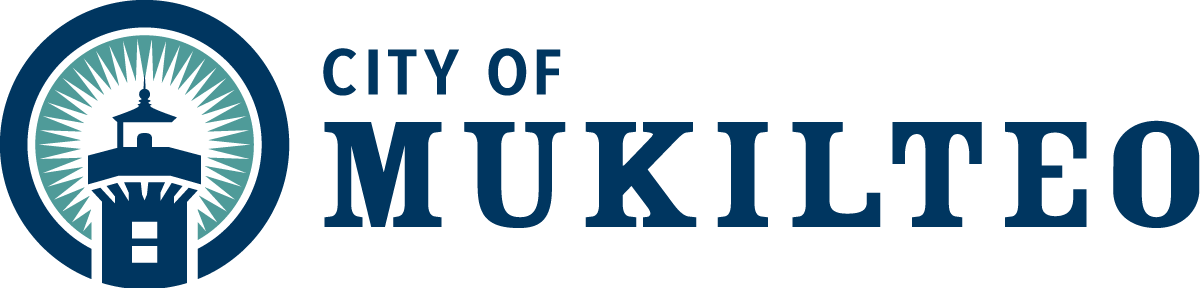              11930 Cyrus Way│Mukilteo, WA 98275	Office, 425-263-8000permittech@mukilteowa.govOctober 18, 2019NOTICE OF PUBLIC HEARINGMUKILTEO HEARING EXAMINERKakar Single-Family Residence Reasonable Use and Variance9180 63rd Place WestNOTICE IS HEREBY GIVEN that the Mukilteo Hearing Examiner will hold a Public Hearing on Wednesday, October 30, 2019 at 6:00 P.M. in the City Hall Council Chambers, located at 11930 Cyrus Way, Mukilteo, Washington. The public hearing is to consider a Reasonable Use and Variance for the construction of a new single-family residence with a detached garage including associated grading, parking, landscaping, and street frontage improvements on approximately 1.4 acres consisting mainly of steep slopes. The property is zoned Single-Family Residential 12.5. Total permanent disturbance area estimated at around 7,000 sf. The applicant is asking for a reduction in the required critical areas and zoning setbacks.The Kakar Single-Family Residence Reasonable Use and Variance public hearing is an Open Record hearing.  All members of the public are welcome to provide testimony either in person or in writing.  All persons interested in commenting may provide oral or written comments at the public hearing.  If you are unable to attend the hearing, the City encourages you to provide written comments.  Written comments, which will be provided to the Hearing Examiner, will be accepted at City Hall, located at 11930 Cyrus Way, until 4:30 p.m. the day of the October 30, 2019 public hearing.  For additional information, contact Linda Ritter, Senior Planner at 425-263-8043. If you have a disability which may limit your participation in the hearing process, please contact the Mayor’s office at 425.263.8018 at least three (3) business days in advance of the hearing so that we can arrange a reasonable accommodation for you.Notice To:Mayor/Council (by City Clerk)Posting:  Posting mailings and Official Posting LocationsApplicant/Appellant/ProponentPost Property SiteProperty Owners within 300’Parties of RecordHerald-Legals – (for publication on)-Newsroom (FYI) Beacon-Newsroom (FYI) Tribune-Newsroom (FYI)